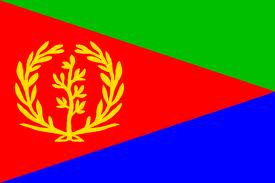 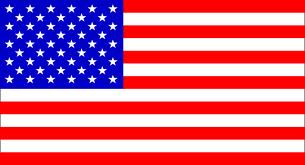 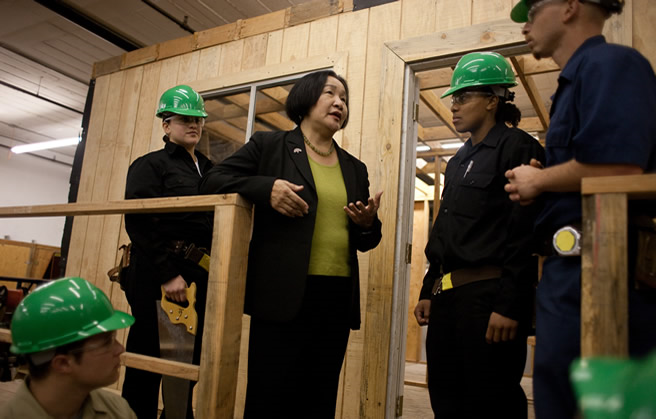 Jean QuanMayoral Candidate for City of Oaklandis meeting Eritrean CommunityAt the Cultural Civic Center (ECCCC) Oakland.All Eritreans and friends all welcome to attend this importantEvent and share the impute the future of our city.Mohamed and Seida are preparing dinner for the event.Date:- Saturday, Oct. 16 - 2010Place: 5255 Claremont Ave.Oakland, Ca. 94518Time: 6:00PM